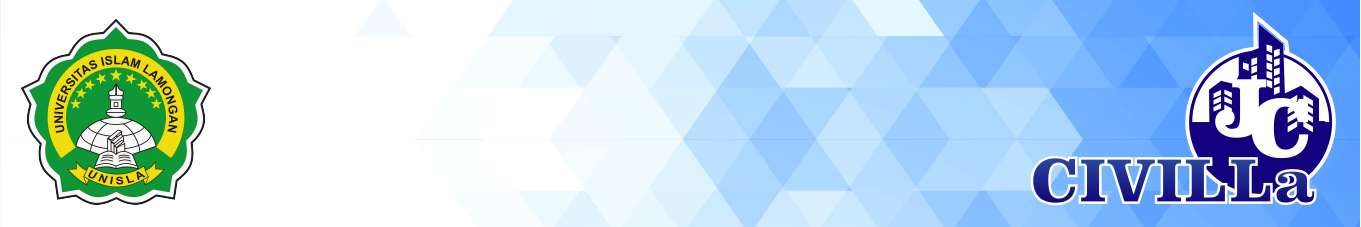 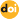 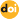 Environmental Impact of C Excavation Mining Activities in Banyakan District1.	IntroductionThe increasing development makes the basic materials needed also increase, both in terms of quality and quantity. Excavation C mining activity is the initial part of the development process of a project, while the results from mining are soil, gebal stone, sand, and also crushed stone. C Excavation mining activities are really needed to support development and also have an impact on the surrounding community, but these activities also have an impact on the environment, these things cannot be denied. Floods and landslides are real impacts of mining activities. Therefore, an effort from various parties is needed to preserve the natural environment, so as not to cause damage that results in the cessation of development [1].The largest C excavation mining in the Kediri area is in the Banyakan District, precisely in the Tiron Village. The village has abundant wealth because it is located on the slopes of Mount Wilis actually experiences drought even in the rainy season [2]. In addition, air pollution and road damage due to truck traffic carrying excavated materials are also felt by local residents. That incident is one of the environmental impacts of the mining activity of C Excavation in the area [3].Indeed, in Article 33 paragraph 3 of the 1945 Constitution it is stated that "earth, water and natural resources contained therein are controlled by the state and can be used for the prosperity of the people", but in its implementation it must pay attention to the preservation of the natural environment, therefore in the Regulation of the Minister of Energy and Mineral Resources Number 26 of 2018, it is explained that every company that carries out mining is required to conserve, manage and monitor the environment against pollution and damage [4]. However, in reality, mining entrepreneurs seem to be indifferent to these regulations, as evidenced by the bad impact that mining activities have on the environment that is felt directly by the surrounding community. This situation made the villagers of Tiron refuse by writing a letter to the Regent of Kediri and the DPRD of Kediri Regency. Yet so far there has been no effort from the Kediri district government to suppress the impact of mining activities [3].This study aims to find out how the categorization of environmental impacts caused by C excavation mining activities in the Banyakan District and also how the efforts made to reduce the impact on the environment by the government and also parties involved in C excavation mining activities, especially some mining entrepreneurs and the community in Tiron Village, Banyakan District. It is hoped that with this research related parties can jointly carry out development and maintain the natural environment.2.	Literature ReviewExtractive or MineralsAccording to Article 33 of the 1945 Constitution, all excavated materials contained in the Indonesian mining jurisdiction are national assets and are controlled and used as much as possible for the prosperity of the people. Excavated materials are chemical elements of minerals, ores, and all kinds of rocks, including starting rock which is a natural deposit. Excavated materials are divided into three groups, such as A excavation which is classified as strategic minerals, B excavation is classified as a group of vital minerals, and C excavation, which is not classified as strategic or vital. The division of the three groups of minerals is based on the importance of the minerals in question for the country. Strategic minerals are used for the defense and security of the State or to ensure the economy of the State. Vital minerals can be interpreted as minerals that can guarantee the livelihood of many people [5].C excavation group is a mineral that is considered to indirectly affect the livelihood and national security. Virtually the use of the term C excavation is no longer appropriate because it has been regulated in Law no. 4 of 2009 the use of the term C excavation has been changed to "the rocks", but it is commonly referred to as C excavation. "The rocks" is a mining material commonly used for infrastructure projects such as sand, crushed stone, soil and so on [5].Environmental ImpactEnvironment according to Law no. 32 of 2009 is the unity of space, objects, conditions and living things that affect nature, the continuity of life, and the welfare of humans and other living things [6]. Environmental impact is the effect of changes in the environment caused by an activity that is in direct contact with the environment. Activities in the form of mining, excavation, logging and so on that exceed the standard criteria can cause environmental damage [7].3.	Research MethodThis study uses descriptive analysis method with a quantitative approach, and uses survey and interview methods for data collection. Observations were carried out directly at the excavation site in Tiron Village, Banyakan District. Questionnaire instruments are used to obtain primary data in the field. The sample in this study were parties related to C excavation in Tiron Village using purposive sampling, which selected samples that were directly related to the object of research. Thereupon the survey data were analyzed by non-parametric test using the free K-sample test / Kruskal Wallis H test, followed by the Validity Test and Reliability Test, afterwards the test results were continued with the analysis of the Analytical Hierarchy Process (AHP) method. After that, with expert recommendations, a strategy for managing the impact of C excavation activities in the Banyakan District was developed.4.	Results and DiscussionsObservation ResultsThe research data was obtained from observation and reference studies related to the topic of this research. With purposive sampling technique obtained 6 expert respondents and 30 general respondents. Initial data analysis begins by collecting the impacts that occur due to C excavation activities in Tiron Village, Banyakan District. Hereafter the data is validated by experts who have experience and are directly related to field activities with expert questionnaire instruments. The results of the expert questionnaire are as follows:Table 1. Impacts of C Excavation ActivityNon Parametric TestThe non-parametric test here uses the free sample K test / Kruskal Wallis H test for the type of respondent's work. If the value of Asymp.Sig > 0.05 then the respondent's answer can be accepted and it is stated that there is no difference in perception. The results of the Kruskal Wallis H test for the effect of the type of work of the respondent with the respondent's answer using IBM SPSS V.24 obtained the following results: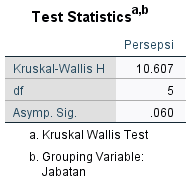 Source: Processed DataFigure 1. The results of the work influence test with the respondent's answersFrom the calculation output using IBM SPSS V.24 shows Asymp.Sig 0.06 > 0.05, so it is declared accepted and there is no difference in the perception of the respondent's answer with the respondent's job.Validity TestValidity test is done by comparing the calculated r value with the table r value, or by looking at the significant value (Sig.2-tailed). If the value of r count > r table, then it is declared valid or if the value is Significant < 0.05 then it is declared valid and vice versa. From the results of the validity test using IBM SPSS V.24, it is stated that the overall results of the questionnaire are valid because the significant value is < 0.05.Reliability TestThe reliability test was carried out by looking at the Cronbach Alpha coefficient value, if the Cronbach Alpha coefficient value > 0.6 then the questionnaire was declared reliable. From the results of reliability testing using IBM SPSS V.24, it was found that the questionnaire was reliable because the Cronbach Alpha value was > 0.6, and it could be continued in the next analysis.Analytical Hierarchy ProcessThis analysis begins with a pairwise matrix comparison to determine element weights, followed by a matrix consistency test, and impact categorization. The comparison of the magnitude of the impact and the frequency of the impact can be seen in the following table:Table 2. Comparison of Pairwise MatrixSource: Processed ResultsFrom the paired matrix comparison above, it is continued with the calculation of the element weights by dividing the number of elements by the value of each element, as shown in the following table:Table 3. Elemental Weight CalculationSource: Processed ResultsTable 4. Elemental WeightSource: Processed ResultsThe next analysis is to test the consistency of the matrix by looking at the maximum eigen value (ʎ max) must be close to the number of elements (n) and the rest of the eigen value is close to zero. The consistency calculation is done by multiplying the average element with the original matrix, so that the ʎ max value is obtained as follows:From the results of the matrix consistency test calculation, the maximum eigen value (ʎ max) is 5.068, the value is close to 5 which is the number of elements, and the remainder of the eigen value is 0.068 which means it is close to zero, it is stated that the matrix is consistent. Then to test the consistency of the hierarchy and accuracy with the large number of elements 5, the amount of Consistency Ratio Index (CRI) is 1.12 [8].Consistency Index (CI) = (ʎmax – n) / (n-1) ……… [8]Consistency Ratio (CR)= CI / CRI <10%……....... [8]From the calculation obtained a Consistency Index of 0.017 and a Consistency Ratio of 0.015 <10%, then the hierarchy is consistent and has high accuracy.The next calculation is to calculate the average value between the frequency value and the magnitude of the impact, by multiplying each weight value of the frequency element and the magnitude of the impact by the number of frequency elements and the magnitude of the impact from the questionnaire results then divided by the number of variables (X). The results of the multiplication are then analyzed for the factor values with the equation:F = L + I – (L x I) ………. [9]F: Factor Value (with a scale of 0-1)L: FrequencyI: Impact MagnitudeThe results of the calculation of the Factor Value as shown in the following table:Table 5. Factor ValueSource: Processed ResultsFrom the calculation above, then proceed with an analysis of the impact categories by entering the impacts that occur into groups based on the Factor Values above. The following is a standard table of impact categories:Table 6. Standard of Impact CategoriesSource: SNI 8615:2018 [9]Based on the table above, the impact can be obtained with low, medium and high categories as shown in the following table:Table 7. Categories of ImpactSource: Processed ResultsImpact Management AnalysisFrom the previous discussion, it is known that the impact category is from low to high category, then the results are validated by experts and all experts agree with these results. Damage to road infrastructure (X2), air pollution (X3) and loss of rustic feel (X5) are in the high category because they have a high impact magnitude and frequent impact frequency. Then for the impact of the high category, the handling is analyzed with expert recommendations. The expert recommendations for handling high category impacts are as follows:Communities, entrepreneurs, and the government can allocate special funds for infrastructure improvements from excavations or excavation taxes.The government is expected to make policies that are in favor of the community and environmental sustainability and prohibit mining activities without a permit.Revocation of permits for companies that do not carry out reclamation on former excavations.Reclamation and replanting of trees are carried out on C excavated former lands so that it can be used as a tourist location that would improve the community's economy and return to a beautiful rustic feel.5.	ConclusionC excavation activities are indeed needed to support the creation of good infrastructure and become one of the foundations for development progress, but in its implementation it must pay attention to the preservation of the natural environment. Environmental damage due to C excavation activities that often occurs and have a major impact in Tiron Village, Banyakan District, includes damaged road infrastructure, air pollution due to material transport vehicle traffic and loss of rustic feel. Therefore, all parties must work together to overcome this, several responses that can be taken to deal with these impacts include all parties having to allocate special funds for road infrastructure improvements, policies from the government that are in favor of the community and the environment, and land reclamation is carried out C excavation former lands to restore a rustic feel and good air quality standards.References[1]	W. Sudarma, “Dampak Galian C Terhadap Lingkungan Alam Dan Sosial Budaya Masyarakat Desa Peringsari Kecamatan Selat Kabupaten Karangasem,” Jnana Budaya, vol. volume 19, no. Nomor 2, pp. 249–258, 2014.[2]	Surya.co.id, “Krisis Air Bersih masih Terjadi di Kecamatan Banyakan Kabupaten Kediri meski telah Masuk Penghujan Artikel ini telah tayang di surya.co.id dengan judul Krisis Air Bersih masih Terjadi di Kecamatan Banyakan Kabupaten Kediri meski telah Masuk Penghujan, htt,” 2020. .[3]	Duta.co, “Setiap Menit Truk Galian C Melintas, Warga Banyakan Mengadu Bupati Kediri,” 2018. .[4]	K. ESDM, Peraturan Menteri ESDM Nomor 26 Tahun 2018. 2018.[5]	L. Moerdijat, “Memahami Galian C,” 2019. .[6]	Undang-undang RI Tahun 32 Nomor 2009 tentang Perlindungan dan Pengelolaan Lingkungan Hidup. .[7]	Putra Saroeli Zebua, “Dampak Penambangan Bahan Galian Golongan C terhadap Sosial Ekonomi Masyarakat dan Lingkungan di Desa Tuwuna Kecamatan Mandrehe Kabupaten Nias Barat,” 2016.[8]	T. L. Saaty and L. G. Vargas, Decision making in economic, political, social and technological environments with the analytic hierarchy process: The analytic hierarchy process series, vol. VII, vol. 29, no. 3. 1995.[9]	BSN, SNI 8615:2018. A R T I C L E  I N F O A B S T R A C TArticle History : Article entry	:Article revised	:Article received	:C Excavation mining activity in Banyakan District, Kediri Regency has been going on for a long time. It is needed to support the creation of good infrastructure and become one of the foundations for development progress, but in its implementation it must pay attention to the preservation of the natural environment. This study uses descriptive analysis method with a quantitative approach, and uses survey and interview methods for data collection. Afterward, the survey data were analyzed by non-parametric test using the free K-sample test, validity and reliability tests, and quantitative analysis using the Analytical Hierarchy Process (AHP) method. Thereafter, with expert recommendations, a strategy for managing the impact was developed. The results of the discussion found that environmental damage due to C excavation activities that often occur and has a major impact in Tiron Village, Banyakan District, includes damage to road infrastructure, air pollution due to material transport vehicle traffic, and loss of rural feel. Therefore, all parties must work together to overcome this, several responses that can be taken to deal with these impacts include all parties having to allocate special funds for road infrastructure improvements, policies from the government that are in favor of the community and the environment, and reclamation of mining former lands to restore a rural feel and good air quality standards.Keywords	:Environmental Impact, C Excavation, KediriC Excavation mining activity in Banyakan District, Kediri Regency has been going on for a long time. It is needed to support the creation of good infrastructure and become one of the foundations for development progress, but in its implementation it must pay attention to the preservation of the natural environment. This study uses descriptive analysis method with a quantitative approach, and uses survey and interview methods for data collection. Afterward, the survey data were analyzed by non-parametric test using the free K-sample test, validity and reliability tests, and quantitative analysis using the Analytical Hierarchy Process (AHP) method. Thereafter, with expert recommendations, a strategy for managing the impact was developed. The results of the discussion found that environmental damage due to C excavation activities that often occur and has a major impact in Tiron Village, Banyakan District, includes damage to road infrastructure, air pollution due to material transport vehicle traffic, and loss of rural feel. Therefore, all parties must work together to overcome this, several responses that can be taken to deal with these impacts include all parties having to allocate special funds for road infrastructure improvements, policies from the government that are in favor of the community and the environment, and reclamation of mining former lands to restore a rural feel and good air quality standards.IEEE Style in citing this article : [Heading citation]One, N. P., & Second, N. P. (Year). Article Title.Civilla : Universitas Islam Lamongan, v(n), Start page – End page. [heading citation contents]C Excavation mining activity in Banyakan District, Kediri Regency has been going on for a long time. It is needed to support the creation of good infrastructure and become one of the foundations for development progress, but in its implementation it must pay attention to the preservation of the natural environment. This study uses descriptive analysis method with a quantitative approach, and uses survey and interview methods for data collection. Afterward, the survey data were analyzed by non-parametric test using the free K-sample test, validity and reliability tests, and quantitative analysis using the Analytical Hierarchy Process (AHP) method. Thereafter, with expert recommendations, a strategy for managing the impact was developed. The results of the discussion found that environmental damage due to C excavation activities that often occur and has a major impact in Tiron Village, Banyakan District, includes damage to road infrastructure, air pollution due to material transport vehicle traffic, and loss of rural feel. Therefore, all parties must work together to overcome this, several responses that can be taken to deal with these impacts include all parties having to allocate special funds for road infrastructure improvements, policies from the government that are in favor of the community and the environment, and reclamation of mining former lands to restore a rural feel and good air quality standards.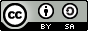 This work is licensed under a Creative Commons Attribution-ShareAlike 4.0 International License. Allows readers to read, download, copy, distribute, print, search, or link to the full texts of its articles and allow readers to use them for any other lawful purpose.XImpactsXImpactsX1LandslideX8Reduced agricultural landX2Damage to road infrastructureX9Reduced availability of ground waterX3Air pollutionX10Land surface changes (holes)X4FloodX11There are frequent accidents on the transportation routeX5Missing the rustic feelX12Loss of fertile soilX6Decrease in wildlifeX13There are health problems for local residentsX7There is a conflict in the villageX14Groundwater pollutionSource : Processed DataSource : Processed DataVery HighHighMediumLowVery LowVery High1.002.003.004.005.00High0.501.002.003.004.00Medium0.330.501.002.003.00Low0.250.330.501.002.00Very Low0.200.250.330.501.00Total2.284.086.8310.5015.00Very HighHighMediumLowVery LowTotalAveragePercentageVery High0.4380.4900.4390.3810.3332.0810.416100.00%High0.2190.2450.2930.2860.2671.3090.26262.90%Medium0.1460.1220.1460.1900.2000.8050.16138.69%Low0.1090.0820.0730.0950.1330.4930.09923.68%Very Low0.0880.0610.0490.0480.0670.3120.06214.99%Total1.0001.0001.0001.0001.0005.000Very LowLowMediumHighVery HighWeight0.1500.2370.3870.6291.0001.002.003.004.005.00X0.416=2.129/0.416=5.1150.501.002.003.004.00X0.262=1.337/0.262=5.1080.330.501.002.003.00X0.161=0.815/0.161=5.0600.250.330.501.002.00X0.099=0.495/0.099=5.0230.200.250.330.501.00X0.062=0.314/0.062=5.035TotalTotalTotal=25.342n = 5, then ʎmaxn = 5, then ʎmaxn = 5, then ʎmaxn = 5, then ʎmaxn = 5, then ʎmax=5.068XThe ImpactsFrequency AverageAverage Value of ImpactFactor Value (F)X1Landslide0.3170.4470.623X2Damage to road infrastructure0.3710.6990.810X3Air pollution0.4760.5440.761X4Flood0.3700.4180.634X5Missing the rustic feel0.2840.6410.743X6Decrease in wildlife0.1820.3870.499X7There is a conflict in the village0.1450.2060.321X8Reduced agricultural land0.3370,4810.656X9Reduced availability of ground water0.2870.5050.647X10Land surface changes (holes)0.3650.4100.625X11There are frequent accidents on the transportation route0.3180.3080.528X12Loss of fertile soil0.2200.3130.464X13There are health problems for local residents0.3500.4730.657X14Groundwater pollution0.1800.2090.351Factor ValueCategoriesHandling Step0.7 – 1.0HighImpact reduction must be carried out0.4 – 0.7MediumCorrective steps are required under certain conditions0.0 – 0.4LowCorrective steps if necessaryXRisk FactorFactor ValueCategoriesX2Damage to road infrastructure0.810HighX3Air pollution (dust and smoke)0.761HighX5Missing the rustic feel0.743HighX13There are health problems for local residents0.657MediumX8Reduced agricultural land0.656MediumX9Reduced availability of ground water0.647MediumX4Flood0.634MediumX10Land surface changes (holes)0.625MediumX1Landslide0.623MediumX11There are frequent accidents on the transportation route0.528MediumX6Decrease in wildlife0.499MediumX12Loss of fertile soil0.464MediumX14Groundwater pollution0.351LowX7There is a conflict in the village0.321Low